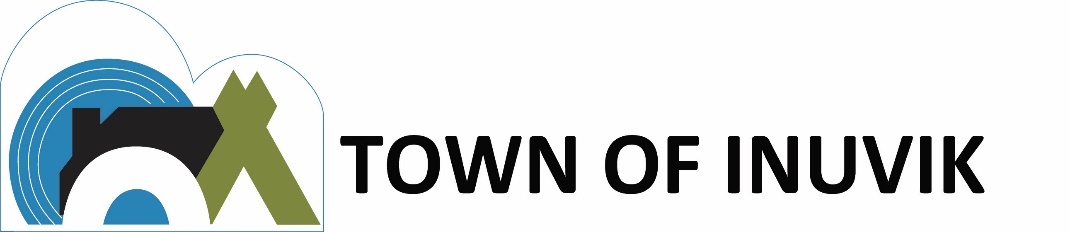 The Town of Inuvik is pleased to offer the following employment opportunity:RECREATION FACILITIES FOREMAN – PERMANENT FULL TIMECompetition closes at 1:00 p.m. on Wednesday, November 27th, 2019 The successful candidate will be required to:Have at least three (3) years’ experience in maintenance and operation of a Community Recreation FacilityHave at least two (3) years’ experience in a leadership role coaching and managing employee performanceHave a valid driver’s license and be able to obtain a Class 5 NT driver’s licensePreference will be given to those candidates that have:One or more Recreation and Park Facilities maintenance and operations certifications such as the MACA Community Infrastructure, Maintenance and Management Training program and/or the MACA Recreation Facility Operator Training ProgramA Refrigeration Certificate and/or Arena Operator Course Level 1 and 2A Class 5 Power Engineering Operation ticketFor more information on these requirements or preferences, please contact Paul Watters to get more clarification on what we are looking for in a successful candidateEquivalencies recognizing related education and experience may be considered.The current salary range is $ 34.45 to $45.34 per hour (approx. $71,656 to $94,307 per annum) with a Northern Allowance of $6.90 per hour (approximately $ 14,356 per annum).Please refer to the position description for more details regarding expectations and responsibilities.  A job description is available at the Town Office upon request.  For more information, contact Paul Watters, Human Resources Officer.Please submit a cover letter and resume to:Paul Watters, Human Resources OfficerPhone:  (867) 777-8603          Fax:  (867) 777-8601          E-mail: pwatters@inuvik.ca Town of Inuvik • PO Box 1160 • 2 Firth Street • Inuvik, Northwest Territories • X0E 0T0Phone: (867) 777-8600 • Fax: (867) 777-8601 • Web: Inuvik.ca